         MENÚS D’OCTUBRE 2020 SENSE GLUTEN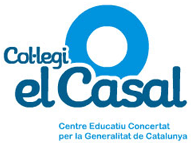 DILLUNSDIMARTSDIMECRESDIJOUSDIJOUSDIVENDRESLlenties estofades amb xoriço, patata i pastanagaTruita de pernil dolç amb enciamPa Fruita del temps5Fideus a la cassola amb costella de porc i sèpiaLluç al forn amb verduretesPa Fruita del temps6Ensaladilla russa amb pastanaga, patata i pèsols  Llom amb salsa i xampinyonsPa Fruita del temps7Pèsols amb pernilPinxos  de pollastre adobats  amb rodanxes de tomàquetPa Fruita del temps8Pèsols amb pernilPinxos  de pollastre adobats  amb rodanxes de tomàquetPa Fruita del temps8Macarrons a la bolonyesa amb formatge ratllatGall d’indi a la planxa  amb xipsPaFruita del temps9FESTIU12Crema de carbassó amb patata, ceba i crema de lletBistec de vedella a la planxa  amb patates fregidesPa Fruita del temps13Amanida completa amb enciam, pastanaga, blat de moro i olivesFideuà amb costellade porc, gamba pelada i sèpiaPa Fruita del temps14 Arròs  tres delícies amb pernil dolç,  truita francesa i pèsolsLluç  a la planxa  amb rodanxes de tomàquetPaFruita del temps15 Arròs  tres delícies amb pernil dolç,  truita francesa i pèsolsLluç  a la planxa  amb rodanxes de tomàquetPaFruita del temps15Espaguetis a la carbonara amb crema de llet i bacó amb formatge ratllatHamburguesa de pollastre a la planxa amb enciamPaFruita del temps16Espirals amb tonyina i olivesLluç al forn amb pastanaga Pa Fruita del temps19Amanida completa amb enciam, pastanaga, remolatxa  Vedella estofada amb salsa de boletsPaFruita del temps20Pèsols amb patataCuixetes de pollastre al forn amb ceba, pebrot i tomàquetPa Fruita del temps21Pèsols amb patataCuixetes de pollastre al forn amb ceba, pebrot i tomàquetPa Fruita del temps21Cigrons amanitsLlom a la planxa  amb  amb enciamPa Fruita del temps22Arròs a la cubana amb salsa de tomàquet, ou ferrat  i enciam(Infantil: truita francesa )PaFruita del temps23Mongeta tendra  amb patataHamburguesa de gall d’indi a la planxa amb enciamPa Fruita del temps26Llenties estofades amb xoriço, pastanaga i patataTruita de patates amb enciamPaFruita del temps27Crema de carbassa amb patata i cebaMandonguilles de vedella amb salsa de tomàquet Pa Fruita del temps28Crema de carbassa amb patata i cebaMandonguilles de vedella amb salsa de tomàquet Pa Fruita del temps28Amanida completa amb enciam, pastanaga, blat de moro i olivesPaella mixta amb costella de porc, pollastre,  gamba pelada i sèpia              PaFruita del temps29MENÚ ESPECIALCASTANYADAPizza de pernil dolç amb tomàquet i mozzarellaPinxos de pollastre adobats  amb xipsCopa de nata i xocolata( És recomanable donar una peça de fruita al sopar )30